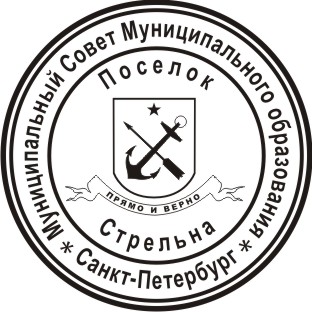 МУНИЦИПАЛЬНЫЙ СОВЕТ ВНУТРИГОРОДСКОГО МУНИЦИПАЛЬНОГО ОБРАЗОВАНИЯ ГОРОДА ФЕДЕРАЛЬНОГО ЗНАЧЕНИЯ САНКТ-ПЕТЕРБУРГА ПОСЕЛОК СТРЕЛЬНА VI СОЗЫВАРЕШЕНИЕ  от 06 декабря 2022 года                                                                                                        № 51О внесении изменений и дополнений  в Устав внутригородского   муниципального образования  города федерального значения Санкт-Петербурга поселок СтрельнаВ соответствии с Законом Санкт-Петербурга от 23.09.2009 № 420-79 «Об организации местного самоуправления в Санкт-Петербурге», Уставом внутригородского муниципального образования города федерального значения Санкт-Петербурга поселок Стрельна,                                      МУНИЦИПАЛЬНЫЙ СОВЕТРЕШИЛ: Принять в первом чтении изменения и дополнения в Устав внутригородского муниципального образования города федерального значения Санкт-Петербурга поселок Стрельна, принятый решением Муниципального Совета Муниципального образования поселок Стрельна от 14.03.2017 № 09 с изменениями и дополнениями, принятыми решениями Муниципального Совета Муниципального образования поселок Стрельна от 05.09.2017 № 63, от 19.06.2018 № 37, от 29.09.2020 № 51, от 30.03.2021 № 22, от 28.09.2021 № 55,  от 17.08.2022 № 32 (далее –Устав)  согласно приложению № 1.Предложить депутатам МС МО пос. Стрельна, Главе МА МО пос. Стрельна,  общественным организациям, трудовым коллективам и гражданам МО пос. Стрельна 12.01.2023 года дать в письменном виде свои предложения и замечания на вносимые в Устав  изменения и дополнения по адресу: 198515, Санкт-Петербург, пос. Стрельна, Санкт-Петербургское шоссе, д.69, литер А, МС МО пос. Стрельна, или по факсу 421-39-88, справки по телефону 421-43-03, E-mail: msovet@mo-strelna.ru (понедельник – четверг с 09.00 до 18.00, пятница с 09.00 до 17.00, перерыв с 13.00 до 14.00).  Главе Муниципального образования, исполняющему полномочия председателя Муниципального Совета Беленкову В.Н. организовать учет поступивших предложений и замечаний на вносимые изменения и дополнения в Устав, обобщить поступившие поправки и внести их на рассмотрение рабочей группы и Муниципального Совета. Контроль за исполнением настоящего решения возложить на Главу Муниципального образования, исполняющего полномочия председателя Муниципального Совета Беленкова В.Н.Настоящее решение вступает в силу со дня принятия.Настоящее решение подлежит официальному опубликованию (обнародованию).Глава Муниципального образования,исполняющий полномочия председателя  Муниципального Совета                                                                                             В.Н. БеленковПриложение № 1к Решению Муниципального Совета  внутригородского муниципальногообразования города федерального значения Санкт-Петербурга поселок Стрельнаот 06 декабря  2022 года  № 51Изменения  и дополнения в Устав внутригородского муниципального образования города федерального значения Санкт-Петербурга поселок Стрельна Внести изменения и дополнения в Устав внутригородского   муниципального образования города федерального значения Санкт-Петербурга поселок Стрельна, принятый решением Муниципального Совета Муниципального образования  поселок Стрельна от 14.03.2017 № 09, с изменениями и дополнениями,  принятыми решением Муниципального Совета Муниципального образования поселок Стрельна от 05.09.2017 № 63, решением Муниципального Совета Муниципального образования поселок  Стрельна от 19.06.2018 № 37, решением Муниципального Совета Муниципального образования поселок  Стрельна от 29.09.2020 № 51, решением Муниципального Совета Муниципального образования поселок  Стрельна от 30.03.2021 № 22, решением Муниципального Совета Муниципального образования поселок  Стрельна от 28.09.2021 № 55, решением Муниципального Совета Муниципального образования поселок  Стрельна от 17.08.2022 № 32 (далее – Устав):Дополнить абзац седьмой подпункта 47 пункта 1 статьи 5 Устава после слов «ограждений газонных,» словами «парковочных столбиков,».